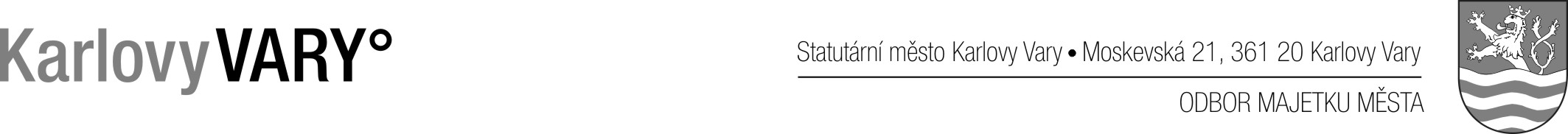 KRYCÍ LIST NABÍDKY„Sportovní areál Doubí – přípojka splaškové kanalizace“Údaje o uchazečiCenová nabídkaTermínová nabídkaZáruční lhůtyV ………………………….    					     dne …………………      …..………………………………….jméno, příjmení a podpis            uchazeče / oprávněného zástupce uchazečeUpozornění : Tento list je povinnou součástí nabídky uchazečeJméno a příjmení fyzické osoby,nebo obchodní firma /název právnické osobyAdresa místa podnikání /sídlaIČ a DIČStatutární zástupceuchazeče právnické osobyfaxe-mailKontaktní osoba pro jednáníve věci nabídkypol. 1Nabídková cena díla bez DPHpol. 2Celkem DPH (z pol. 1)Celková cena včetně DPH(pol. 1+2)Zahájení prací (přesné datum)Ukončení prací (předpoklad)Lhůta výstavby (počet kalendářích dní)Záruční lhůta